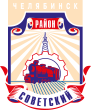 СОВЕТ депутатов советского района
второго созыва454091, г. Челябинск, ул. Орджоникидзе 27А. (351) 237-98-82. E-mail: sovsovet@mail.ru26.02.2024 										           № 47/1Р Е Ш Е Н И ЕВ соответствии с Федеральным законом от 06 октября 2003 года № 131-ФЗ
«Об общих принципах организации местного самоуправления в Российской Федерации», Уставом Советского района города ЧелябинскаСовет депутатов Советского района второго созываР Е Ш А Е Т:1. Принять к сведению информацию начальника Отдела полиции «Советский» УМВД России по городу Челябинску Д.А. Аскарова «О деятельности Отдела полиции «Советский» УМВД России по городу  Челябинску за 2023 год» (приложение).2. Настоящее решение вступает в силу со дня его подписания, и подлежит официальному опубликованию.3. Начальнику организационного отдела Совета депутатов Советского района (А.А. Дьячков), разместить информацию «О деятельности Отдела полиции «Советский» УМВД России по г. Челябинску за 2023 год» в информационно-телекоммуникационной сети «Интернет» на официальном сайте  администрации Советского района города Челябинска (www.sovadm74.ru) в разделе: Совет депутатов. Председатель Совета депутатовСоветского района								         С.В.Найденов Об информации Отдела полиции «Советский» УМВД России по городу Челябинску «О деятельности Отдела полиции «Советский» УМВД России по г. Челябинску за 2023 год»